	Критическое мышление – это один из видов интеллектуальной деятельности человека, который характеризуется высоким уровнем восприятия, понимания, объективности подхода к окружающемуС точки зрения психологии, критическое мышление – это разумное рефлексивное мышление, сфокусированное на решении того, во что верить и что делать (Д. Браус, Д. Вуд); использование таких когнитивных навыков и стратегий, которые увеличивают вероятность получения желательного результата, отличается взвешенностью, логичностью и целенаправленностью (Д. Халперн).	Метод «Чтение с остановками». Этот метод идеален для использования учителем на уроках на любом его этапе. Но можно также использовать и тогда когда самостоятельно читаешь новый объемный материал. Суть такого чтения – делать остановку после куска информации для того, чтобы обдумать а что же дальше, предположить, как развернётся повествование или какие выводы последуют дальше. Допустим, вы читаете про какое-то открытие и после описания эксперимента остановитесь и предположите какой вывод бы вы сделали сами. Затем читайте дальше и сравнивайте с тем что спрогнозировали вы: очень увлекательное занятие чувствовать себя предсказателем. Если вы учитель, то важно подобрать правильный текст на урок, так чтобы получить максимальный эффект от этого приема. Материалом для использования приёма "Чтение с остановками" служит повествовательный текст. Непременное условие для использования приёма - найти оптимальный момент в тексте для остановки. Эти остановки - своеобразные шторы: по одну сторону находится уже известная информация, а по другую - совершенно неизвестная информация, которая способна серьёзно повлиять на оценку событий. Этот приём требует не только серьёзной корректировки собственного понимания, но иногда даже отказ от прежней позиции. Но отказ не под чьим-то влиянием, а в результате личной работы с текстом, самостоятельного освоения нового.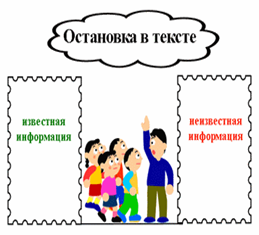 	Смысл - это внутреннее содержание, значение чего-нибудь, постигаемое разумом, а смыслить - это понимать, знать. Таким образом, смысловое чтение - это чтение, нацеленное на понимание читающим текста.Процесс чтения состоит из трех фаз.Первая — это восприятие текста, раскрытие его содержания и смысла, своеобразная расшифровка, когда из отдельных слов, фраз, предложений складывается общее содержание (здесь и использовать прием "чтение с остановками" на уроках математики при решении, например, задач). В этом случае чтение включает: просмотр, установление значений слов, нахождение соответствий, узнавание фактов, анализ сюжета и фабулы, воспроизведение и пересказ. Вторая — это извлечение смысла, объяснение найденных фактов с помощью привлечения имеющихся знаний, интерпретация текста. Здесь происходит упорядочивание и классифицирование, объяснение и суммирование, различение, сравнение и сопоставление, группировка, анализ и обобщение, соотнесение с собственным опытом, размышление над контекстом и выводами.Третья - это создание собственного нового смысла, то есть присвоение добытых новых знаний как собственных в результате размышления.